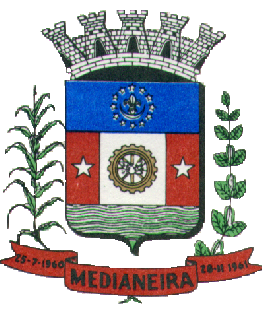 Câmara Municipal de                                                         Medianeira  MEDIANEIRA – PARANÁ                                                                              CONTROLE DE ESTOQUESETEMBR0 2014Entradas e saídas de mercadoriasCombustíveis e lubrificantes automotivosSaldo anteriorEntradaSaídaSaldo atualGasolina (L)  035,07535,0750Material de ExpedienteSaldo anteriorEntradaSaídaSaldo atualArranjo de mesa p/ o plenário 0000Bobina fax 25m0220Caixa Clipes 1/0 500 grs acc0110Caixa clipes 3/0 500 grs acc0220Caixa clipes 8/0 500 grs acc0220Caixa de arquivo morto050500Caixa de caneta c/ 50 unid0110Caixa de grafite 0.50550Caixa de resma sulfite A4 c/ 10 unid0550Caixa Grampo 26/6 ACC0220Caixa grampo enak 23/13 acc0220Caneta CIS Techno 010100Capa PVC040400Carimbo automático Printer 0000Carimbo printer 300000Carimbo printer 30*0000Carimbo printer 40 0000Carimbo redondo printer 240000Cubo tira folha 56g 600 fls0330Destaca texto 0550Estilete 168 CIS0220Extrator de grampos0550Fita corretiva 4mmx10m0330Grampeador alicate 0330Índice telefônico 96 fls0110Lapiseira 0.50550Livro ata 50 folhas0330Marcador retro projetor0220Metro de fita metálica ouro 15x150220Metro fita metaloide 50m0110Metros de fita de presente0880Metros de TNT0330Molha dedos 0330Note fix 76x102 3m010100Pasta aba elástico 020200Post it 76mmx102mm 3m011110Prancheta oficio cristal 0220Régua metal 0220Tesoura T-0850220Material de Processamento de DadosSaldo anteriorEntradaSaídaSaldo atualCartucho 60B HP0000Cartucho de tinta 60 tricol 0000Cartucho de toner colorido 0440Cartucho HP 21A0000Cartucho HP 22 Color0000Cartucho HP 60C0000Cartucho HP 85A0000Cartucho tinta 21 preto 0000Cartucho tinta 22 tricol0000Cartucho tinta 60 preto 0000Cartucho Toner HP 850110Cilindro HP 10100000HD 4 TB Sata0000HD Sata 1TB0000HD Sata 500GB 0000Lâmina de limpeza HP0000Memória DDR2 2GB0000Mouse USB0000Placa mãe 1155 Asus0000Recarga de Toner HP CB540A0000Teclado USB0000Toner compatível 85A0000Material de Copa e CozinhaSaldo anteriorEntradaSaídaSaldo atualCaixa água mineral 48x220ml0000Caixa de chá0000Caixa filtro p/ café 103 c/ 300 unid0000Pacote açúcar branco 5kg0000Pacote café em pó 500g0000Pacote de guardanapo 33x33 cm branco0000Pacote erva mate 2kg 0000Recarga galões de água mineral 20L0000Material de Limpeza e Produtos de HigieneSaldo anteriorEntradaSaídaSaldo atualBom ar spray 0660Caixa copo plástico 180ml c/ 2500 unid0330Caixa papel toalha c/ 5000 folhas0440Esponja c/ 3 unid0440Fardo saco p/ lixo de 100L c/ 100 unid0330Flanela grande0550Galão água sanitária 5L0220Galão álcool em gel 5L0110Galão desinfetante 5L0440Galão detergente amoniacal 5L0220Galão detergente neutro 5L0110Galão sabonete líquido 5L0110Inseticida spray 0660Litro de Álcool 0110Multiuso 500ml  024240Refil (mop bralimpia)0110Refil spray (glady)024240Sabão em pó 1kg 0330Material para Manutenção de Bens Imóveis Saldo anteriorEntradaSaídaSaldo atual-----Material Elétrico e EletrônicoSaldo anteriorEntradaSaídaSaldo atualConectores 0000Fontes 1A0000Lâmpada vapor metálico 150w0220Lâmpadas 20w012120Lâmpadas 40w0440Lâmpadas flúor 15w 020200Lâmpadas flúor 30w espiral015150Metros de cabo0000Placa central de alarme0000Plafonier 0110Reator 2x20 0330Rele fotocélula 0220Sensor presença externo 0220Sensores0000Trafo 110x220 17 volts0000Material para ComunicaçõesSaldo anteriorEntradaSaídaSaldo atual-----Material para Manutenção de Veículos Saldo anteriorEntradaSaídaSaldo atualFiltro Wega FAP 91210000Filtro Wega WOE 9120000Óleo lubrificante 5W300000Película G-20 G-50000Plug antena0000STP antirust radiador 0,5 L0000Toca CD MP3 DEHX0000Material de Sinalização Visual e AfinsSaldo anteriorEntradaSaídaSaldo atualIluminação energia c/ Led0880Placa aço inox 40 x 60cm c/ base em granito0000Placa de extintor de incêndio 011110Placa empurre   0220Placa rota de saia esquerda0220Placa rota de saída 0220Placa rota de saída direita0110Material para Festividades e homenagens Saldo anteriorEntradaSaídaSaldo atual-----Material de proteção e segurançaSaldo anteriorEntradaSaídaSaldo atualCâmera 1/3 2,8 a 3,6mm auto íris  0000Câmera 1/3 3,6mm0000Câmera 1/4 08mm 0000Recarga extintores AP 10L0000Recarga extintores CO2 6kg0000Recarga extintores PQS 4kg0000Recarga extintores PQS 6kg 0000